Parts de la cèl·lula (orgànuls)Citoplasma: És el medi intern de la cèl·lula, l’omple i li dona volum. Formada per aigua i conté proteïnes. S’hi troben immersos els orgànuls.Mitocondri: tenen forma ovalada i doble membrana. S’encarreguen d’obtenir energia mitjançant la respiració cel·lular (oxidació de la glucosa) Entra la matèria orgànica (glucosa que és fragmentada en CO2) i oxigen, i en surt aigua, diòxid de carboni i ENERGIA.Aparell de Golgi: Té forma corba de sacs i amb vesícules, sense comunicació directe. Fa la síntesis de GLÚCIDS (sucres).Membrana plasmàtica: envolta la cèl·lula per protegir-la i permetre l’intercanvi de nutrients i substàncies amb l’exterior. Formada per una doble capa de lípids i algunes de proteïnes.Reticle endoplasmàtic: Xarxa de tubs i sacs comunicats per la cèl·lula. N’hi ha dos el RER (rugós, té ribosomes i fa la síntesi de proteïnes) i el REL (fa LÍPIDS).Ribosomes: es troben enganxats a la membrana del rer o lliures al citoplasma. Fan proteïnes.Lisosomes: Digereixen. Són petites vesícules carregades d’enzims que digereixen les partícules que entren a la cèl·lula. Intervenen a la defensa.Vacúols: Vesícules d’emmagatzematge; diferents tipus de substàncies: lípids, essències...Centrosoma: Proteïnes formades per tubs (cilindres buits perpendiculars. Dirigeixen el moviment de la cèl·lula i el moviment cel·lular. Només el tenen els animals.Nucli: estructura esfèrica amb doble membrana que protegeix  l’ADN i regula totes les funcions cel·lulars. La seva membrana té uns petits porus que permeten l’intercanvi de substàncies.Proteïnes i ADN  Cromatina (cromosoma més enrotllat)Carboni, hidrogen, oxigen, nitrogen, fòsfor i sofre. (C.H.O.N.P.S.)  molècules1. Substàncies inorgàniques (no presenten carboni i hidrogen alhora)Aigua (H2O)Sals minerals Sal. CLNA (Clorur Sòdic)Gasos  (CO2)2. Substàncies orgàniquesGlúcids. (hidrats de carboni o sucre) Estan constituïts per C,H i O Glucosa (moltes glucoses formen el midó)Lípids. Estan constituïts per C, H i poc O. Són insolubles, pesen poc i donen energia a mig termini.Greixos, colesterolProteïnes. Seqüències d’aminoàcids formats per N, O, H, C. Tenen tantes funcions com proteïnes existeixen (n’hi ha 20 aminoàcids que es convinen) Col·lagen, albúmina, hemoglobina.Àcids nucleicsEstan constituïts per C,H, O, N, P. Emmagatzema i guarda l’ADNVitamines (lípids i proteïnes)Teoria cel·lular, que diu:Tots els éssers vius tenen cèl·lules, viuen gràcies a les cèl·lules i cada una ve d’una altra cèl·lula. És un ésser viu el que es nodreix, interacciona, es reprodueix i està format per cèl·lules.La fotosíntesi es fa gràcies als cloroplasts, que s’exciten i vibren amb la llum solar. De la fotosíntesi es produeix ja que al cloroplasts hi entren les sals minerals, l’aigua, el diòxid de carboni i la llum solar. En surt la matèria orgànica (glucosa) i oxigen. (Co2 + H2O + Sals minerals + Llum solar  oxigen i matèria orgànica)Les dues cèl·lules que tenen més mitocondris són les dels músculs i els espermatozoidesInterfase: el nuclèol està sencer.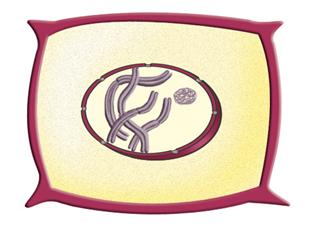 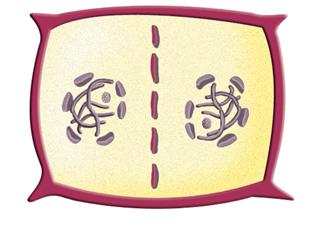 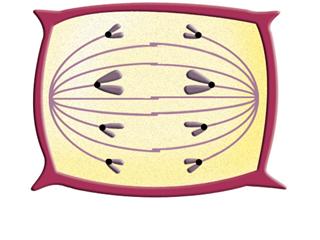 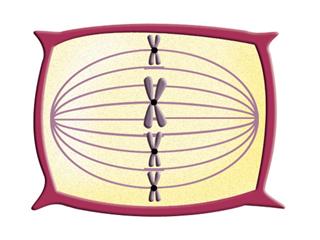 Profase: Condensació de la cromatina en cromosomes. Desapareix l’embolcall nuclear. Els centrosomes se’n van un a cada pol. Metafase:  Els cromosomes es situen al mig de la cèl·lula i s’enganxen  a les fibres del fus mitòtic.Anafase: Cada centrosoma tiba la meitat de cada cromosoma i se’l emporta cap al pol. Telofase: Els cromosomes es tornen a descondensar en forma de cromatina i torna a aparèixer l’embolcall nuclear. Teixits: són un conjunt de cèl·lules  especialitzades en fer una determinada activitat, molt semblants entre si i que tenen un mateix origen embriològic. Teixit nerviós, muscular, conjuntiu (envolta tots els òrgans), epitelial, ossi.Endocrines: glàndules que segreguen cap a l’interior.Exocrines: segrega cap a l’exterior.  Tipus de teixits:Teixit adipós: emmagatzema greixTeixit cartilaginós: cèl·lules envoltades de cartílag.Teixit ossi: s’endureix perquè està format per sals minerals.Teixit muscular ESTRIAT: Està a la musculatura. El movem voluntàriament.Teixit muscular LLIS: Està als òrgans interns. El movem involuntàriament.Teixit muscular CARDÍAC: El movem involuntàriament.Neurona:Només es relaciona (no es nodreix ni es reprodueix)Funciona amb energia elèctrica (transmet impulsos elèctrics)L’axó està recobert de la cèl·lula de Schwann, que és un aïllant de l’electricitat i que protegeix la neurona.Òrgans: Són estructures formades per diversos teixits que conjuntament duen a terme una funció.Sistemes: conjunt d’òrgans formats per un mateix teixit. (ossi, muscular, nerviós)Aparells: conjunt d’òrgans formats per diferents teixits que duen a terme funcions (reproductor, respiratori, locomotor)SubatòmicAtòmicMolecularMacromolecularOrgànulsCel·lularPluricel·lularNeutróElectróÀtom d’oxigenCarboniGlucosaAminoàcidAiguaDiòxid de carboniVirusProteïnaMidóMitocondriRibosomaGlòbul blancNeuronaBacteriTeixits: epiteli, teixit ossiNeutróElectróÀtom d’oxigenCarboniGlucosaAminoàcidAiguaDiòxid de carboniVirusProteïnaMidóMitocondriRibosomaGlòbul blancNeuronaBacteriÒrgans: fulla, flor, cor...NeutróElectróÀtom d’oxigenCarboniGlucosaAminoàcidAiguaDiòxid de carboniVirusProteïnaMidóMitocondriRibosomaGlòbul blancNeuronaBacteriIndividus: tauró, avet.NeutróElectróÀtom d’oxigenCarboniGlucosaAminoàcidAiguaDiòxid de carboniVirusProteïnaMidóMitocondriRibosomaGlòbul blancNeuronaBacteriEcosistema: Pineda